                        October 2021 Holiday Club Booking Form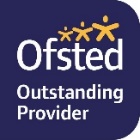 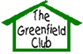 The booking deadline is Friday 15th October - Don’t miss it!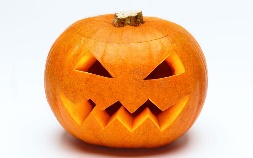 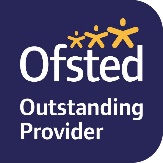 OctoberMon 25th   Tues 26th Weds 27th Thurs 28th Fri 29th Open 7:45am10.30am-11.30amFromeside Gym Session£1 per child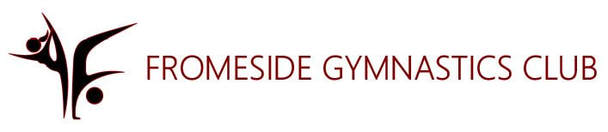 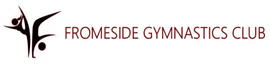 Please arrive no later than 9.15am as we are taking two groups via a mini bus one after another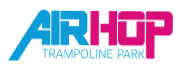 £10.00 per child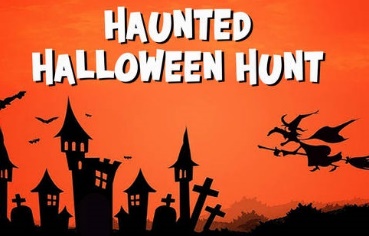 Gruesome Games 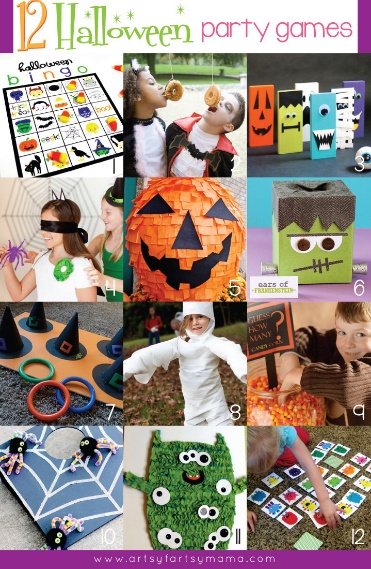 Spooky Pom Pom Designs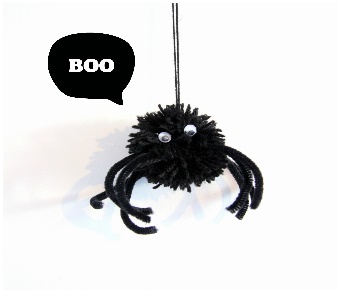 9:30am 10:30am10.30am-11.30amFromeside Gym Session£1 per childPlease arrive no later than 9.15am as we are taking two groups via a mini bus one after another£10.00 per childPin the Tail Games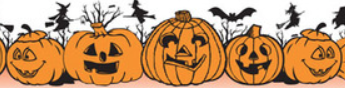 Gruesome Games Terrifying Tennis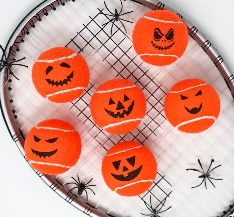 12:00pm12pm LunchDesign a Horror Biscuit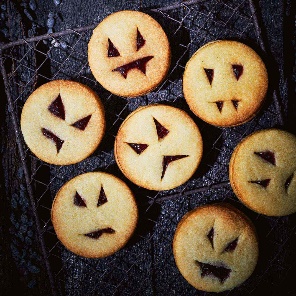 Healthy packed lunch with ice pack for 12pm dinner each day please!Healthy packed lunch with ice pack for 12pm dinner each day please!Terrifying Tennis12:00pmPumpkin Carving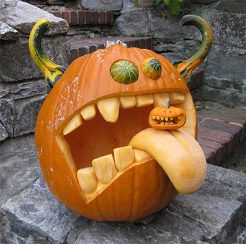 Design a Horror BiscuitCreepy Cupcake Making 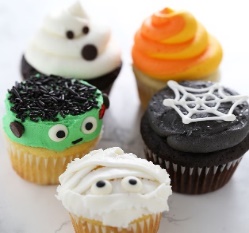 Trick or Treats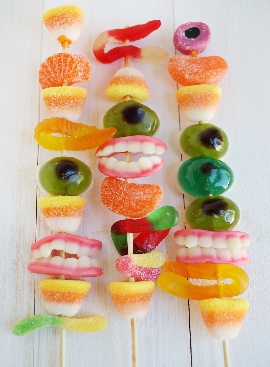 Terrifying Tennis1:00pmPumpkin CarvingDesign a Horror BiscuitCreepy Cupcake Making Trick or TreatsEyeball Dig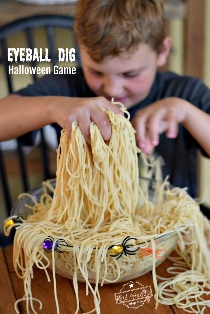 2:30pmOutdoor Fun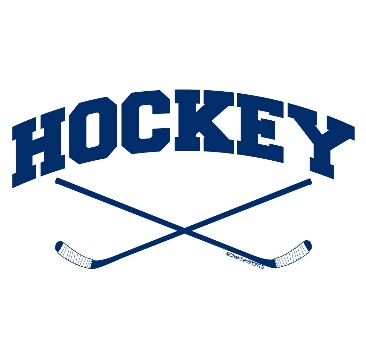  “Monster Consequences”1.30pm-2.30pmWith James Parkyn - freelance sculptor and model maker for Aardman Animations for over 20 yearshttps://www.jimparkyn.com/Batty Basketball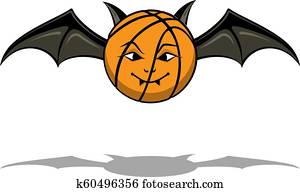 Trick or TreatsEyeball Dig4:00pmClose 6pmOutdoor Fun “Monster Consequences”1.30pm-2.30pmWith James Parkyn - freelance sculptor and model maker for Aardman Animations for over 20 yearshttps://www.jimparkyn.com/Batty BasketballSpooky Penalty Shoot Out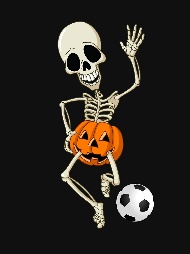 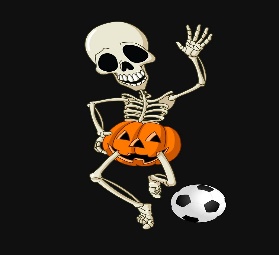 Witches Potion Making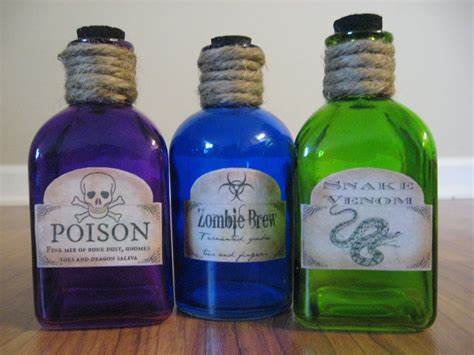 Don’t miss out! …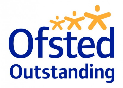 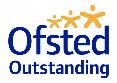 The booking deadline is Friday 15th October Don’t miss out! …The booking deadline is Friday 15th October Don’t miss out! …The booking deadline is Friday 15th October Don’t miss out! …The booking deadline is Friday 15th October Don’t miss out! …The booking deadline is Friday 15th October Don’t miss out! …The booking deadline is Friday 15th October DatePlease tick your selected sessionsMorning Session(7:45am-1pm)£15.00Morning Session(7:45am-1pm)£15.00Afternoon Session (1pm-6pm)£15.00Afternoon Session (1pm-6pm)£15.00All Day Care(7:45am-6pm)£25.00Mon 25th  £1 Gym Session£1 Gym SessionTues 26th £10 AirHop£10 AirHopWeds 27th Thurs 28th Fri 29th Please note that trips are compulsory and there will not be an option of staying at Club.We welcome suggestions for competitively priced trips and visitors to continue to keep fees low.By booking certain dates, you are giving your consent for The Greenfield Club staff to take your child/children off Club premises, to travel by mini-bus/coach, to the stated trip destination or take part in a particular activity.Please note that trips are compulsory and there will not be an option of staying at Club.We welcome suggestions for competitively priced trips and visitors to continue to keep fees low.By booking certain dates, you are giving your consent for The Greenfield Club staff to take your child/children off Club premises, to travel by mini-bus/coach, to the stated trip destination or take part in a particular activity.Please note that trips are compulsory and there will not be an option of staying at Club.We welcome suggestions for competitively priced trips and visitors to continue to keep fees low.By booking certain dates, you are giving your consent for The Greenfield Club staff to take your child/children off Club premises, to travel by mini-bus/coach, to the stated trip destination or take part in a particular activity.Please note that trips are compulsory and there will not be an option of staying at Club.We welcome suggestions for competitively priced trips and visitors to continue to keep fees low.By booking certain dates, you are giving your consent for The Greenfield Club staff to take your child/children off Club premises, to travel by mini-bus/coach, to the stated trip destination or take part in a particular activity.Please note that trips are compulsory and there will not be an option of staying at Club.We welcome suggestions for competitively priced trips and visitors to continue to keep fees low.By booking certain dates, you are giving your consent for The Greenfield Club staff to take your child/children off Club premises, to travel by mini-bus/coach, to the stated trip destination or take part in a particular activity.Please note that trips are compulsory and there will not be an option of staying at Club.We welcome suggestions for competitively priced trips and visitors to continue to keep fees low.By booking certain dates, you are giving your consent for The Greenfield Club staff to take your child/children off Club premises, to travel by mini-bus/coach, to the stated trip destination or take part in a particular activity.Please note that trips are compulsory and there will not be an option of staying at Club.We welcome suggestions for competitively priced trips and visitors to continue to keep fees low.By booking certain dates, you are giving your consent for The Greenfield Club staff to take your child/children off Club premises, to travel by mini-bus/coach, to the stated trip destination or take part in a particular activity.Please note that trips are compulsory and there will not be an option of staying at Club.We welcome suggestions for competitively priced trips and visitors to continue to keep fees low.By booking certain dates, you are giving your consent for The Greenfield Club staff to take your child/children off Club premises, to travel by mini-bus/coach, to the stated trip destination or take part in a particular activity.Please note that trips are compulsory and there will not be an option of staying at Club.We welcome suggestions for competitively priced trips and visitors to continue to keep fees low.By booking certain dates, you are giving your consent for The Greenfield Club staff to take your child/children off Club premises, to travel by mini-bus/coach, to the stated trip destination or take part in a particular activity.Name/s of Children:Name/s of Children:Age/s during the October Holidays:Name of parent/carer:Name of parent/carer:Telephone number:Home Address:(House number & Post-code)Home Address:(House number & Post-code)Email address:Email address:School:Please circle payment type:Please circle payment type:BACSChildcare VouchersChildcare VouchersCash no longer acceptedCheques no longer acceptedCheques no longer acceptedCheques no longer acceptedSignature:Signature:Date: